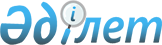 О внесении изменений в постановление акимата города Шахтинска от 5 мая 2022 года №24/06 "Об утверждении Положения государственного учреждения "Отдел земельных отношений, архитектуры и градостроительства города Шахтинска""Постановление акимата города Шахтинска Карагандинской области от 6 декабря 2022 года № 66/08
      Рассмотрев протест прокурора города Шахтинска от 29 ноября 2022 года № 2-0811-22-01947, в соответствии с Законом Республики Казахстан "О местном государственном управлении и самоуправлении в Республике Казахстан", Постановлением Правительства Республики Казахстан от 1 сентября 2021 года № 590 "О некоторых вопросах организации деятельности государственных органов и их структурных подразделений", акимат города Шахтинска ПОСТАНОВЛЯЕТ:
      1. Внести изменения в постановление акимата города Шахтинска №24/06 от 5 мая 2022 года "Об утверждении Положения государственного учреждения "Отдел земельных отношений, архитектуры и градостроительства города Шахтинска"": 
      в Положении государственного учреждения "Отдел земельных отношений, архитектуры и градостроительства города Шахтинска", утвержденном указанным постановлением: 
      подпункт 7) пункта 14 исключить;
      подпункт 22) пункта 14 изложить в следующей редакции:
      "22)_проведение мониторинга использования земель сельскохозяйственного назначения, предоставленных для ведения крестьянского или фермерского хозяйства, сельскохозяйственного производства";
      подпункт 23) пункта 14 исключить.
      2. Государственному учреждению "Отдел земельных отношений, архитектуры и градостроительства города Шахтинска" (Калуетова Ч.Р.):
      1) обеспечить регистрацию постановления в территориальных органах юстиции;
      2) принять иные меры, вытекающие из настоящего постановления.
      3. Контроль за исполнением данного постановления возложить на заместителя акима города Шахтинска Мажитова Н.А.
      4. Настоящее постановление вводится в действие со дня его первого официального опубликования.
					© 2012. РГП на ПХВ «Институт законодательства и правовой информации Республики Казахстан» Министерства юстиции Республики Казахстан
				
      Аким города Шахтинска

М. Кыдырганбеков
